國立羅東高工活動彙報表處室： 輔導室1.活動名稱：104年度親職教育演講2.活動日期：104.10.253.活動地點：樂育堂4.活動主題：如何與孩子談生涯5.活動講師：國立宜蘭高中 陳美璊主任 6.活動目的：增進家長生涯相關知能，並能適切與孩子溝通。7.活動參加對象：本校家長8.活動記錄：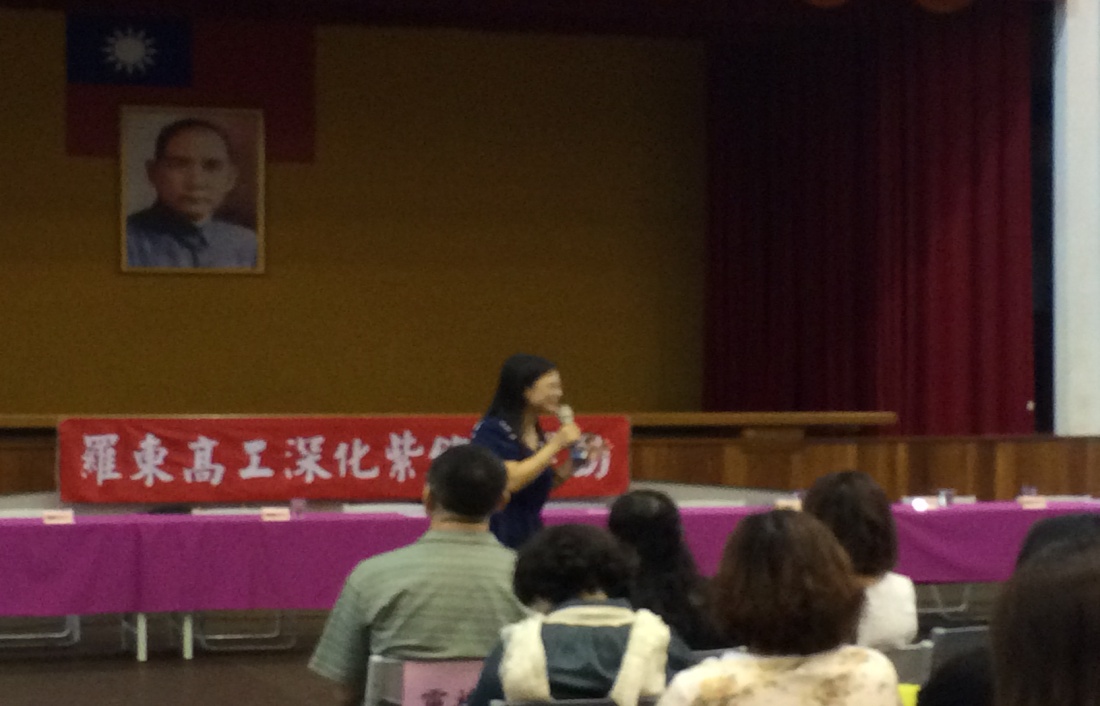 講師精彩演講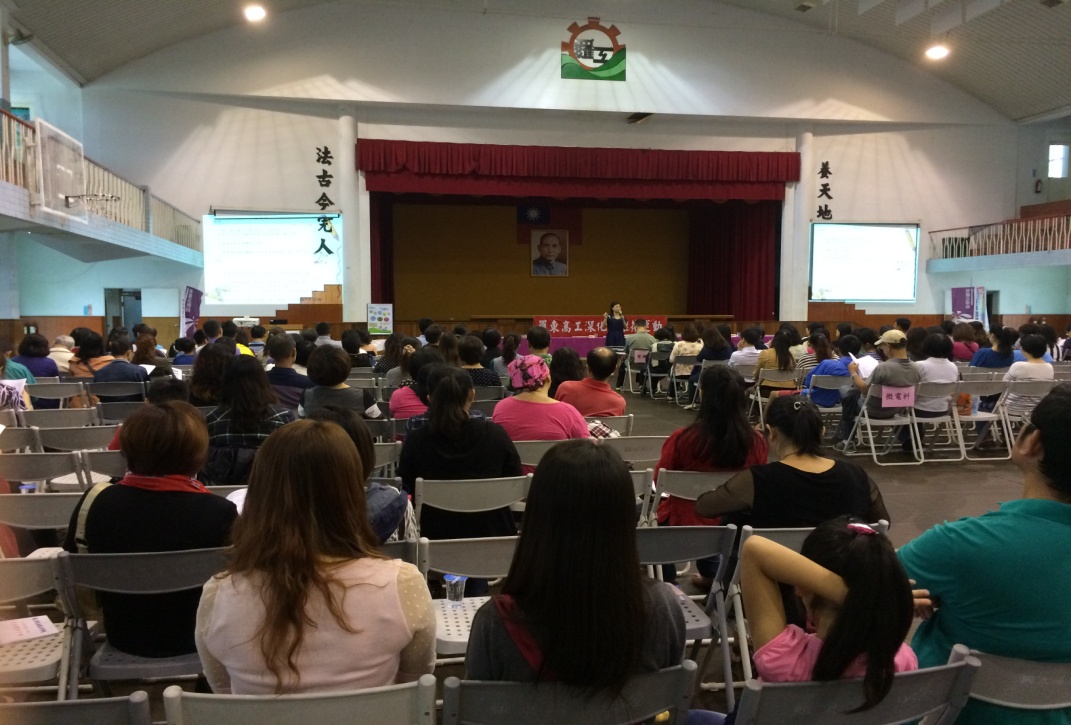 家長認真聆聽